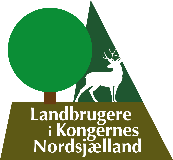 Landbrugere i Kongernes Nordsjælland24. november 2022Referat af 38. bestyrelsesmøde (på ZOOM) den 24.11.2022 kl. 19.00I mødet deltog: Esben Ingerslev, Niels Rohlin Madsen, Niels Worm, Lars Bo Petersen, Hans Jørgen Albertsen og Jette Haugaard (ref.)Orientering om bestyrelsesmødet i Nationalparken i aftesFormanden fortalt om bestyrelsesmødet i går i Nationalpark Kongernes Nordsjælland. Når det skriftlige referat kommer, vil det blive udsendt. Nedsættelse af arbejdsgruppe, som skal skrive ’Handlingsplan for LIKN i 2023’Det blev foreslået, at bestyrelsen afholder et fysisk ’brain-storm-møde’ i starten af januar. Bestyrelsens har den forhåbning, at vi klarer at skrive handlingsplanen i løbet af mødet. Arbejde videre med Niels Worms oplægOplægget vil indgå som en del at ’Handlingsplan for LIKN 2023’Opdatering af vores hjemmesideFormanden kontakter Lars Anker i webex, og få opdateret hjemmesiden med referat af sidste generalforsamling og referat af de sidste fem bestyrelsesmøder. Esben oplyste, at webex har en rimelig timepris, og at firma er professionelle. Planlægning af julefrokost forslag til datoTorsdag den 8.12.2022 kl. 18.00 hos Hans Jørgen Albertsen – Eventuelt Vi tager hver især lidt med til julebordet. Næste møde Blev ikke planlagt - foreslår torsdag den 5. januar 2023